บันทึกข้อความ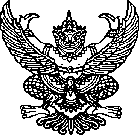 ส่วนราชการ  กลุ่มสาระการเรียนรู้ภาษาต่างประเทศ   โรงเรียนสตูลวิทยา  อำเภอเมือง  จังหวัดสตูลที่  ...........................................วันที่  7  เดือน  พฤษภาคม  พ.ศ.  2561เรื่อง   	ส่งแผนการพัฒนาตนเอง (ID PLAN)  ปีการศึกษา  2561เรียน   	ผู้อำนวยการโรงเรียนสตูลวิทยาสิ่งที่ส่งมาด้วย	แผนพัฒนาตนเอง (ID PLAN)  ปีการศึกษา  2561  จำนวน  1  เล่ม	ด้วยข้าพเจ้านางจริยกร  ประกอบชัยชนะ  ตำแหน่ง  ครู วิทยฐานะ  ครูชำนาญการพิเศษ  กลุ่มสาระการเรียนรู้ภาษาต่างประเทศ  โรงเรียนสตูลวิทยา  อำเภอเมือง  จังหวัดสตูล  ได้ดำเนินการจัดทำแผนการพัฒนาตนเอง (ID PLAN)  ปีการศึกษา  2561 เพื่อใช้เป็นแนวทางในการพัฒนาตนเองตามโครงการอบรมครูรูปแบบครบวงจร ของสถาบันคุรุพัฒนา สำนักงานคณะกรรมการการศึกษาขั้นพื้นฐาน  นั้น  บัดนี้ข้าพเจ้าได้ดำเนินการเสร็จเรียบร้อยแล้ว  ข้าพเจ้าจึงขอส่งแผนการพัฒนาตนเอง (ID PLAN)  ปีการศึกษา  2561  ตามรายละเอียดที่แนบมาพร้อมนี้	จึงเรียนมาเพื่อโปรดทราบ                                                               ลงชื่อ............................................					            ( นางจริยกร  ประกอบชัยชนะ)                                                            ตำแหน่ง  ครู วิทยฐานะ ชำนาญการพิเศษความเห็นของหัวหน้ากลุ่มสาระการเรียนรู้ภาษาต่างประเทศ			………………………………………………………………………………………………………………………………………………ลงชื่อ............................................(  นางศริญญา  เหล็มหนู  )หัวหน้ากลุ่มสาระการเรียนรู้ภาษาต่างประเทศความเห็นของรองผู้อำนวยการฝ่ายบริหารทั่วไปและบุคลากร		………………………………………………………………………………………………………………………………………………ลงชื่อ............................................(  นายเจริญ  จุลนันโท  )รองผู้อำนวยการฝ่ายบริหารทั่วไปและบุคลากรความเห็นของผู้อำนวยการโรงเรียน	………………………………………………………………………………………………………………………………………………ลงชื่อ............................................(  นายมาโนช  มณีวิทย์ )ผู้อำนวยการโรงเรียนสตูลวิทยา